Nombre del proyecto: "Mi familia y yo"

Problemática general: En nuestra comunidad escolar, muchos estudiantes provienen de familias disfuncionales o con problemas de violencia intrafamiliar. Esto afecta su desarrollo emocional y social, así como su rendimiento académico.

Estrategia de intervención: A través de este proyecto, buscamos fomentar la importancia de la familia como núcleo fundamental de la sociedad, promoviendo valores como el respeto, la comunicación y la solidaridad.

Objetivo General: Que los estudiantes comprendan la importancia de la familia y desarrollen habilidades sociales y emocionales para relacionarse de manera saludable con sus seres queridos.

Objetivo Específico: Que los estudiantes identifiquen los miembros de su familia, comprendan sus roles y responsabilidades, y aprendan a expresar sus emociones y necesidades de manera asertiva.

Fundamentación: La familia es el primer y más importante grupo social al que pertenecemos, y su influencia en nuestra vida es determinante. Por ello, es fundamental que los estudiantes comprendan su importancia y aprendan a relacionarse de manera saludable con sus seres queridos.

Contexto: Nuestra comunidad escolar se encuentra en una zona urbana con altos índices de violencia intrafamiliar y problemas sociales.

Diagnóstico: Los estudiantes presentan dificultades para expresar sus emociones y necesidades, y muchos de ellos provienen de familias disfuncionales o con problemas de violencia.

Campos formativos:
1) Lenguajes: Los estudiantes utilizarán el lenguaje oral y escrito para expresar sus emociones y necesidades, y para comunicarse de manera efectiva con sus seres queridos.
2) Saberes y pensamiento científico: Los estudiantes comprenderán la importancia de la familia como núcleo fundamental de la sociedad, y desarrollarán habilidades sociales y emocionales para relacionarse de manera saludable con sus seres queridos.
3) Ética, Naturaleza y Sociedad: Los estudiantes reflexionarán sobre los valores que rigen las relaciones familiares, como el respeto, la comunicación y la solidaridad.
4) De lo humano y lo comunitario: Los estudiantes comprenderán la importancia de la familia como parte de una comunidad más amplia, y reflexionarán sobre su papel en la misma.

Proceso de desarrollo del aprendizaje de los ejes articulares:
1) Inclusión: Se fomentará la inclusión de todos los miembros de la familia, independientemente de su edad, género o condición social.
2) Pensamiento crítico: Los estudiantes reflexionarán sobre las dinámicas familiares y analizarán su impacto en su vida cotidiana.
3) Interculturalidad crítica: Se fomentará el respeto y la valoración de las diferentes culturas y tradiciones familiares.
4) Igualdad de género: Se promoverá la igualdad de género dentro de la familia, fomentando la participación activa de todos sus miembros.
5) Vida saludable: Se fomentará la importancia de una vida saludable dentro de la familia, promoviendo hábitos alimenticios y de ejercicio saludables.
6) Apropiación de las culturas a través de la lectura y la escritura: Se fomentará la lectura y la escritura como herramientas para conocer y valorar las diferentes culturas y tradiciones familiares.
7) Artes y experiencias estéticas: Se utilizarán las artes y las experiencias estéticas para expresar emociones y sentimientos relacionados con la familia.

Estrategias didácticas:
Lunes
Inicio: Presentación del tema "La familia" y reflexión sobre su importancia.
Desarrollo: Identificación de los miembros de la familia y sus roles y responsabilidades.
Cierre: Elaboración de un árbol genealógico.

Martes
Inicio: Reflexión sobre las emociones y necesidades dentro de la familia.
Desarrollo: Identificación y expresión de emociones y necesidades de manera asertiva.
Cierre: Elaboración de un mural con las emociones y necesidades identificadas.

Miércoles
Inicio: Reflexión sobre los valores que rigen las relaciones familiares.
Desarrollo: Identificación y reflexión sobre los valores presentes en la familia.
Cierre: Elaboración de un código de valores familiares.

Jueves
Inicio: Reflexión sobre la importancia de una vida saludable dentro de la familia.
Desarrollo: Identificación de hábitos alimenticios y de ejercicio saludables.
Cierre: Elaboración de un menú saludable y una rutina de ejercicio en familia.

Viernes
Inicio: Reflexión sobre la importancia de la comunicación y la solidaridad dentro de la familia.
Desarrollo: Identificación de situaciones en las que se requiere comunicación y solidaridad dentro de la familia.
Cierre: Elaboración de un plan de acción para mejorar la comunicación y la solidaridad dentro de la familia.

Problema de la comunidad: Muchos estudiantes provienen de familias disfuncionales o con problemas de violencia intrafamiliar.

Estilos de aprendizaje: Se utilizarán diferentes estrategias didácticas para atender a los diferentes estilos de aprendizaje de los estudiantes.

Meta: Que los estudiantes comprendan la importancia de la familia y desarrollen habilidades sociales y emocionales para relacionarse de manera saludable con sus seres queridos.

Temporalidad del proyecto: 1 semana.

Evidencias del proyecto: Árbol genealógico, mural de emociones y necesidades, código de valores familiares, menú saludable y rutina de ejercicio en familia, plan de acción para mejorar la comunicación y la solidaridad dentro de la familia.

Evaluación: Se evaluará el proyecto a través de la observación directa de los estudiantes durante las actividades, la participación activa de los estudiantes en las mismas, y la elaboración de las evidencias del proyecto.
Descarga mas planeaciones en 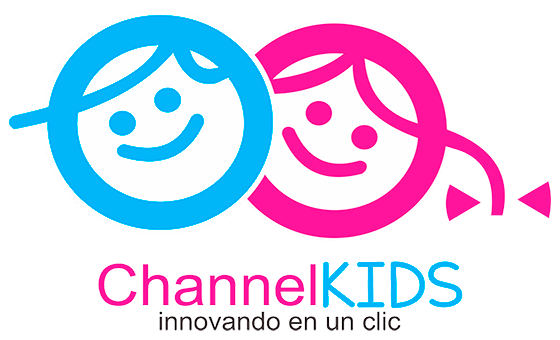 